2023-2024学年湖南省张家界市桑植县八年级（上）期末物理试卷一、单选题：本大题共10小题，共30分。1.以下有关生活中的物理常识不符合实际的是(    )A. 一个成年人正常的步行速度约为	B. 同学们常用的圆珠笔的长约
C. 正常人的心跳次数约75次左右	D. 人民币一元的硬币的质量约为50g2.下列有关物态变化说法正确的是(    )A. 夏天，刚从冰箱拿出的饮料瓶外壁出现小水珠是液化现象，此过程中吸热
B. 零下北方冬天结冰的衣服慢慢变干是升华现象，此过程中吸热
C. 严寒冬天，玻璃窗内壁结了一层冰花是凝固现象，此过程中放热
D. 早晨，室外大雾弥漫是汽化现象，此过程中吸热3.下列几个光现象中，属于光的反射现象的是(    )A. 路灯下的“人影”	B. 大桥在水中的“倒影”
C. 海面上的“海市蜃楼”	D. 雨后的“彩虹”4.以下描述的现象中属于成实像的有(    )A. 小孔成像	B. 镜花水月	C. 观看池塘中的鱼	D. 用放大镜看报纸5.已知医院氧气瓶中氧气的密度为，在某次抢救病人时用掉了氧气质量的三分之二，则瓶中剩下的氧气密度(    )A. 保持不变仍为	B. 	C. 	D. 无法确定6.如图所示，下列物态变化现象中，属于升华的是(    )A. 冰冻的衣服晾干    B. 春天冰雪消融
C. 冬天窗玻璃上有水滴   D. 用干手器将手烘干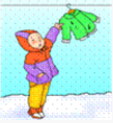 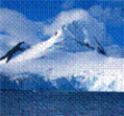 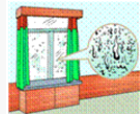 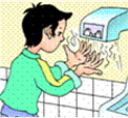 7.如图所示，下列对生活中的物理现象解释不正确的(    )
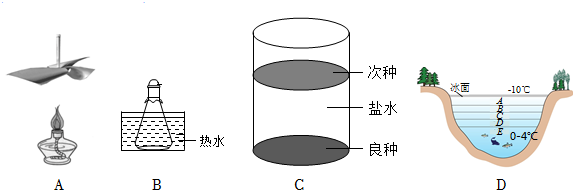 A. 如图A：风车转动说明空气受热，体积膨胀，密度减小而上升
B. 如图B：橡皮膜向上凸说明锥形瓶放入热水中后瓶内气体密度变大
C. 如图C：良种沉底说明良种的密度大于配制的盐水密度
D. 如图D：湖水温度分布情况可说明水在之间时遵从热缩冷胀的规律8.下列关于声现象的描述错误的是(    )
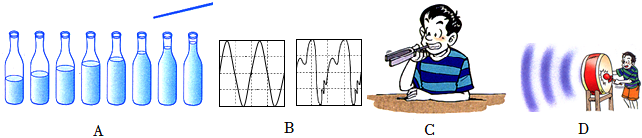 A. 图A：8个相同玻璃瓶装不同高度的水，敲击它们时发出声音的音调不同
B. 图B：同一示波器显示的两种波形的音调不同，响度相同
C. 图C：体验骨传导说明固体可传声
D. 图D：鼓面的振动带动周围的空气振动，空气疏密部分的传播，形成声波9.如图所示的四幅图，有的能够说明近视眼或远视眼的成像原理，有的给出了近视眼或远视眼的矫正方法。下列判断正确的是(    )
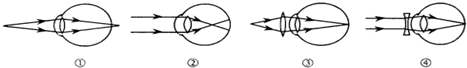 A. 图①能够说明远视眼的成像原理，图④给出了远视眼的矫正方法
B. 图②能够说明远视眼的成像原理，图④给出了远视眼的矫正方法
C. 图①能够说明近视眼的成像原理，图③给出了近视眼的矫正方法
D. 图②能够说明近视眼的成像原理，图④给出了近视眼的矫正方法10.水是一种资源，也是一种能源。古代劳动人民巧妙地利用水来开山采石；冬季，在白天给石头打一个洞，再往洞里灌满水并封实，待晚上降温，水结冰后石头就裂开了冰的密度比水的小下列有关说法正确的是(    )A. 石头裂开后密度减小
B. 石头裂开后密度增大
C. 该方法利用水结冰后质量变大，体积增大而使石头裂开
D. 该方法利用水结冰后质量不变，体积增大而使石头裂开二、多选题：本大题共2小题，共6分。11.分别由不同物质a、b、c组成的三个实心体，它们的体积和质量的关系如图所示。由图可知下列说法正确的是(    )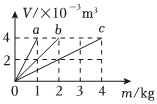 A. a实心体的密度最小
B. b实心体的密度是
C. c实心体的密度是a的两倍
D. 密度与它们的质量、体积有关12.某同学用托盘天平和量筒测量一小石块的密度，如图甲是调节天平时的情形。图乙和图丙分别是测量石块质量和体积时的情形。下列说法正确的是(    )
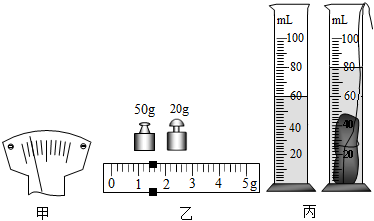 A. 图甲中应将平衡螺母向左调，使横梁平衡
B. 如果利用现有器材先测体积，再测质量，则测出小石块的密度值偏大
C. 图乙中测石块的质量时，天平的读数是，图丙中测得石块的体积是
D. 计算出石块的密度是三、填空题：本大题共5小题，共22分。13.如图甲所示，物体A的长度是______ cm。如图乙中温度计的读数为______。
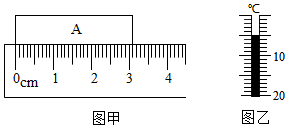 14.今年8月，慈利县用高射炮把“干冰”送入高空人工降雨，干冰______时从周围吸收大量的热，使空气的温度急剧下降，于是高空中的水蒸气便凝华成小冰晶，这些小冰晶逐渐变大，遇到暖气流就______为雨点降落到地面上，形成降雨填物态变化名称。15.元旦晚会上，芳芳同学弹奏的古筝引来阵阵掌声，她弹古筝是通过拨动琴弦，使琴弦______而发声的。演奏时，分别拨动长度、粗细不同的琴弦，古筝就能发出______选填“音调”“响度”或“音色”不同的声音。16.“小荷才露尖尖角，早有蜻蜓立上头”。蜻蜓立于荷叶尖上，距水面，它在水中的像是______实像/虚像，像距水面______ m。17.小勇同学自制了一个模具，装入180g水，经冷冻成为侧壁完全实心的冰杯，如图所示，该冰杯冰的体积为______。若该冰杯装满水后，冰和水的总体积为，此冰杯装满水时的总质量为______ g，装满水的冰杯再冷冻结冰后，总体积变化了______。已知，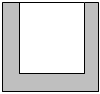 四、作图题：本大题共2小题，共4分。18.如图所示为水位测量仪的示意图，从A点发出一束方向不变的光线，经水面反射后，在固定光屏PQ上形成一个光斑，光斑的位置随水位的变化而发生变化。当水面在CD时，屏上的光斑移到了B点。请根据平面镜成像的特点作出光路图保留作图痕迹。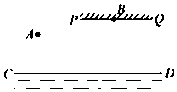 19.如图所示，画出两条光线经凸透镜折射后的光路图。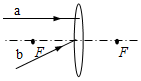 
五、实验探究题：本大题共4小题，共26分。20.在探究凸透镜成像规律时，如图甲所示，将A凸透镜固定在光具座上35cm刻线处，将点燃的蜡烛放置在光具座上5cm刻线处，移动光屏，使烛焰在光屏上成清晰的像，由A凸透镜成像中物距和像距的变化关系画出图象如图乙所示；接着他保持蜡烛的位置不变，将凸透镜A换为凸透镜B并保持位置不变，移动光屏，使烛焰在光屏上成清晰的像，如图丙所示。
请根据上述实验现象和凸透镜成像规律判断：凸透镜A的焦距是______cm，凸透镜A的焦距______凸透镜B的焦距选填“大于”、“小于”或“等于”。
在甲图中，保持凸透镜不动，把蜡烛向右移动5cm，要想在光屏上再次得到清晰的像，应该把光屏向______选填“左”、“右”移动一段距离，像将______选填“变大”、“变小”或“不变”。
图丙所示的实验现象可以说明______的成像特点选填“照相机”、“幻灯机”或“放大镜”；若将远视眼镜放在蜡烛与凸透镜之间，光屏上原来清晰的像变模糊了，若保持凸透镜和光屏的位置不动，应使蜡烛______选填“靠近”、“远离”凸透镜，则又能在光屏上看到蜡烛清晰的像。
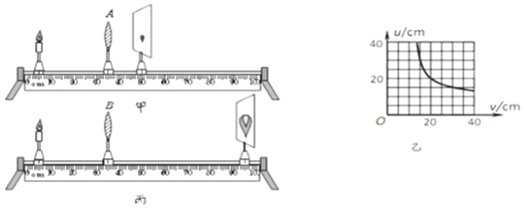 21.小明利用如图甲所示的实验装置观察水的沸腾。
组装器材时，固定装置的顺序是______选填“先A后B”或“先B后A”；
安装好实验器材后，小明在烧杯中倒入热水，是为了缩短实验的______；
在水温升高到后，小明每隔观察1次温度计的示数，并记录在表中，直至水沸腾，如此持续后停止读数；①在第小明忘记记录数据，此时的水温应为______；当时的大气压______一个标准大气压选填“大于”、“小于”或“等于”；
②小明观察到：沸腾时水中气泡的情形为图丙中______图选填“C”或“D”；
③根据数据可以推断，在其它条件都不变的情况下，在后继续加热，水吸收热量后温度会______。选填“先升高后不变”、“不变”或“先不变后升高”22.为了测量盐水的密度，小亮在实验室进行了如下实验：
将天平放在______台面上，将游码移到标尺的______处。横梁静止时，指针指在分度盘中央刻度线的左侧，如图1甲所示。为使横梁在水平位置平衡，应将横梁右端的平衡螺母向______端移动。
小亮将盛有适量盐水的杯子放在调节好的天平左盘内，测出杯子和盐水的总质量为。然后将杯中的盐水一部分倒入量筒中，如图1乙所示，则测量筒中盐水的体积为______。
小亮用天平测量杯子和剩余盐水的质量，天平平衡时，右盘中砝码质量和游码在标尺上的位置如图1丙所示，则杯子及杯内剩余盐水的总质量为______ g。
根据上述实验数据计算盐水的密度为______。

另一实验小组的宁宁同学想测量一块形状不规则陶瓷片的密度，他设计了如图2的实验：
A.用调节好的天平测量陶瓷片的质量，所用砝码的个数和游码的位置如图2甲所示。
B.他发现陶瓷片放不进量筒中，改用如图2乙所示的方法测陶瓷片的体积：
第一步：往烧杯中加入适量的水，把陶瓷片浸没水中，在水面到达的位置上作标记，然后取出陶瓷片；
第二步：先往量筒装入40mL的水，然后将量筒的水缓慢倒入烧杯中，直到水面到达烧杯的______处，量筒里剩余水的体积如图2丙所示，则陶瓷片的体积为______。
用密度公式计算出陶瓷片的密度______。
根据以上步骤，你认为宁宁同学测出的瓷片密度值______选填“偏大”或“偏小”。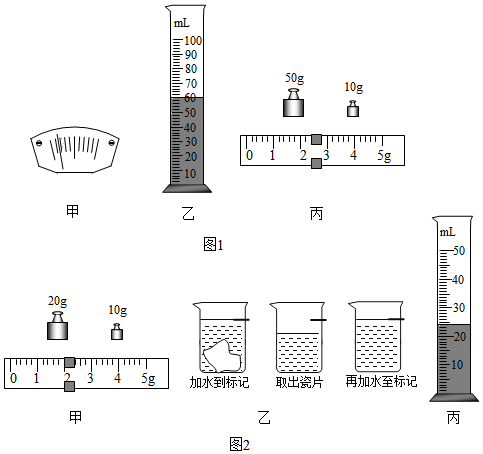 23.为了“探究光反射时的规律”，实验小组的同学选用了平面镜、纸板、激光器和几种不同颜色的笔，依据教材设计了如图所示的实验。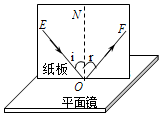 实验中还需要的器材是______。
实验中为了使光线能在纸板上显示出来，方便实验研究，你该采取的操作是______。
A.向纸板喷烟或雾   使光束垂直纸板射到O点   使光束贴着纸板射到O点
改变光束入射的角度，多做几次，换用不同颜色的笔记录每次光的径迹。取下纸板，测量ON两侧的和，将数据记录在上表中，根据数据得出的结论是______；
若将一束光贴着纸板沿FO方向射到O点，光将沿图中的OE方向射出，因为在反射现象中，______。六、计算题：本大题共2小题，共12分。24.如图所示是港珠澳大桥，至今为止它是世界上最长的跨海大桥。港珠澳大桥跨越伶仃洋，东接香港，西接广东珠海和澳门，总长约55公里，是粵港澳三地首次合作共建的超大型跨海交通工程。
①开通前测试：一辆汽车通过大桥时间约为，则这辆汽车的平均速度是多少？
②正式开通后，一辆观光大巴以的速度行驶，则通过大桥的时间要用多少时间？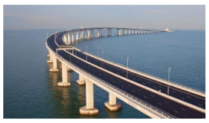 25.如图所示，一个容积、质量的瓶子里装有水。乌鸦为了喝到瓶子里的水，就衔了很多的小石块填到瓶子里，让水面上升到瓶口，若瓶内有质量的水水的密度，石块密度，求：
瓶中水的体积；
乌鸦投入瓶子中的石块的体积；
乌鸦投入石块后，瓶子、石块和水的总质量m。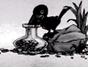 答案和解析1.【答案】D 【解析】解：A、成年人正常步行的速度约为，故A符合实际；
B、中学生“一拃”的长度约15cm，圆珠笔长度与此差不多，在左右，故B符合实际；
C、正常情况下，人的心脏跳动一次的时间接近1s，跳动的次数在75次左右，故C符合实际；
D、人民币一元的硬币的质量约为6g，故D不符合实际。
故选：D。
首先对题目中涉及的物理量有个初步的了解，对于选项中的单位，可根据需要进行相应的换算或转换，排除与生活实际相差较远的选项，找出符合生活实际的答案。
物理与社会生活联系紧密，多了解一些生活中的常见量的值可帮助我们更好地学好物理，同时也能让物理更好地为生活服务。2.【答案】B 【解析】解：A、刚从冰箱中拿出的饮料瓶温度很低，空气中的水蒸气遇冷凝结成小水滴，由气态变为液态，属于液化现象，液化放热，故A错误；
B、零下北方冬天结冰的衣服慢慢变干，冰由固态直接变成气态，属于升华现象，升华吸热，故B正确；
C、严寒冬天，玻璃窗内壁结冰花是气态的水蒸气直接变成了固态的冰，是凝华现象，凝华放热，故C错误；
D、雾是水蒸气遇冷发生的液化现象，液化放热，故D错误。
故选：B。
物质由气态直接变为固态的过程叫凝华，物质由固态直接变为气态的过程叫升华；物质由气态变为液态的过程叫液化，物质由液态变为气态的过程叫汽化；物质由固态变为液态的过程叫熔化，物质由液态变为固态的过程叫凝固；
吸收热量的物态变化过程有：熔化、汽化和升华；放出热量的物体变化过程有：凝固、液化和凝华。
此题考查的是我们对于生活中物态变化的分析能力，物态变化是中考必考的一个知识点。3.【答案】B 【解析】【分析】
光在同种、均匀、透明介质中沿直线传播，产生的现象有小孔成像、激光准直、影子的形成、日食和月食等；
光线传播到两种介质的表面上时会发生光的反射现象，例如水面上出现岸上物体的倒影、平面镜成像、玻璃等光滑物体反光都是光的反射形成的；
光线在同种不均匀介质中传播或者从一种介质进入另一种介质时，就会出现光的折射现象，例如水池底变浅、水中筷子变弯、海市蜃楼、凸透镜成像等都是光的折射形成的。
此题通过几个日常生活中的现象考查了对光的折射、光的直线传播、光的反射的理解，在学习过程中要善于利用所学知识解释有关现象。
【解答】
解：A、路灯下的“人影”中影子的形成说明光是沿直线传播的，由于光的直线传播，被物体挡住后，物体后面就会呈现出阴影区域，就是影子，故与题意不符；
B、平静水面上大桥的倒影，属于平面镜成像，是由于光的反射形成的，符合题意。
C、海市蜃楼是光在不均匀的介质中传播时发生的折射现象，故与题意不符；
D、雨过天晴时，常在天空出现彩虹，这是太阳光通过悬浮在空气中细小的水珠折射而成的，白光经水珠折射以后，分成各种彩色光，这种现象叫做光的色散现象，所以说雨后的天空出现彩虹是由光的色散形成的，故与题意不符。
故选：B。4.【答案】A 【解析】解：小孔成像是光穿过小孔直接在光屏上会聚成的像，是直线传播形成的实像，故A正确；
B.镜花水月是平面镜成像，是光的反射形成的虚像，故B不正确；
C.池塘中的鱼是光的折射形成的虚像，故C不正确；
D.用放大镜看报纸，是凸透镜成的放大的虚像，是光的折射形成的，故D不正确。
故选：A。
实像和虚像的区别、不同点：
①成因不同，实像是由实际光线会聚而成的，而虚像是由实际光线的反向延长线会聚而成的；
②像的正倒不一样，实像一般是倒立的，而虚像是正立的；
③呈现效果不同，实像可以用光屏接收，而虚像不能用光屏接收。
本题考查区分三种光现象：光的直线传播、光的反射、光的折射，了解三种现象的成因及相关实例是解决问题的关键。5.【答案】C 【解析】解：
原来氧气的密度为，给急救病人供氧用去了氧气质量的，质量变为原来的，
因氧气的体积保持不变等于氧气瓶的容积，
所以，由可知，氧气的密度变为原来的，
则瓶内剩余氧气的密度为。
故选：C。
氧气瓶内氧气用掉了氧气质量的，剩余氧气的质量变为原来的，氧气还充满整个氧气瓶，体积保持不变，根据密度公式求得剩余氧气的密度。
本题考查了密度公式的应用，知道剩余氧气的体积不变是关键。6.【答案】A 【解析】解：A、冰冻的衣服晾干，由固态直接变成了气态，属于升华现象，符合题意；
B、春天冰雪消融，由固态变为液态，属于熔化现象，不符合题意；
C、冬天窗玻璃上有水滴，是由于空气中的水蒸气遇到温度较低的玻璃液化而成的小水滴，属于液化现象，不符合题意；
D、用干手器将手烘干，手上的水滴由液态变为了气态，属于汽化现象，不符合题意。
故选：A。
物质由固态直接变成气态的现象叫做升华。
本题考查了学生对物态变化现象的判断，抓住物质前后的状态变化是解决此类题目的关键。7.【答案】B 【解析】解：选不正确的选项：
A、火焰上方空气加热后体积膨胀，即质量不变，体积变大，密度变小，热空气上升，周围冷空气填充进来，形成风，吹动风车上升，故A正确；
B、瓶内空气膨胀，但物质多少没有变化，所以质量不变，体积增大，由公式可知，密度减小，故B错误；
C、瘪粒的密度比水的密度小，瘪粒浸没时受到的浮力大于重力，它们就会上浮出水面，最终这些瘪粒会漂浮在水面；良种的密度大，所以浸没时受到的浮力小于重力而沉在水底，故C正确；
D、温度不同时水的密度不同，密度大的水下沉到底部，而下层密度小的水就升到上层来；这样，上层的冷水跟下层的暖水不断地交换位置，整个的水温逐渐降低。这种热的对流现象只能进行到所有水的温度都达到时为止，所以，如果没有水的反常膨胀，湖底和表面的水可能同时结冰，水中生物很难越冬，故D正确。
故选：B。
根据可知：若m不变，V变大，则变小，流动的空气形成风；
一定质量的气体，温度升高，体积增大，密度减小；
因为瘪粒的密度比水的密度小，所以瘪粒放入水中后，漂浮；
水在之间具有热缩冷胀的反常膨胀现象。
本题考查密度及其应用，用密度知识解释生产、生活中的物理现象，体现学以致用。8.【答案】B 【解析】解：A、8个相同玻璃瓶装不同高度的水，其质量不同，敲击时振动频率不同，发出声音的音调不同，故A正确；
B、由图可知，两种波形在相同时间内振动的次数相同，即频率相同、音调相同；同时偏离中线的幅度也相同，即振幅相同、响度相同。故B错误；
C、我们一般听到的声音是通过空气传播的。体验骨传导时，会发现固体的传声效果比空气好得多，故C正确；
D、声音是由物体的振动产生的，所以敲击鼓面，产生声音，声音在空气中传播时形成疏密相间的波形，向远处传播，我们把它叫做声波，故D正确。
故选：B。
音调与发声体的振动频率有关，响度与振幅有关；
音调决定于振动的频率，响度决定于振幅，据此分析示波器上的图形；
相同条件下，固体的传声效果最好；
声音的传播需要介质。
本题考查了声音的产生、音调跟频率的关系、超声波的应用、减弱噪声的途径等，是比较基础的习题。9.【答案】D 【解析】解：远视眼是晶状体曲度变小，会聚能力减弱，即折光能力减弱，像呈在视网膜的后方，应佩戴会聚透镜，使光线提前会聚。
因此图①能够说明远视眼的成像原理，图③给出了远视眼的矫正方法。
近视眼是晶状体曲度变大，会聚能力增强，即折光能力增强，像呈在视网膜的前方，应佩戴发散透镜，使光线推迟会聚。
因此图②能够说明远视眼的成像原理，图④给出了近视眼的矫正方法。
综上分析，只有选项D正确。
故选：D。
解答本题需掌握：①近视眼是晶状体会聚能力增强，像呈在视网膜的前方，应佩戴凹透镜矫正；
②远视眼是晶状体会聚能力减弱，像呈在视网膜的后方，应佩戴凸透镜矫正。
本题主要考查学生对近视眼和远视眼的成因，以及矫正方法的理解和掌握，是中招的热点。10.【答案】D 【解析】解：密度是物质的一种特性，同种物质的质量与体积的比值相同，它不随物体自身的质量或体积的变化而变化，故AB错误；
水结成冰后，状态改变，密度减小，根据公式得，，所以体积变大，但是质量不变，由于体积变大，所以使石头裂开，故C错误，D正确。
故选：D。
单位体积的某种物质的质量叫这种物质的密度。密度是物质本身的一种特性，同种物质密度相同，不同物质密度一般不同。
质量是物体的一种属性，与物体的位置、形状、状态无关；
本题考查密度和质量的特性，解答此题的关键是知道密度和质量的特点，属于基础题。11.【答案】AB 【解析】解：
A、由图象可知，在体积相同时，a物体的质量最小，c物体的质量最大，由可知a物体的密度最小，c物体的密度最大，故A正确；
B、由图象可知，当b物体的体积为时，其质量为1kg，则b的密度为，故B正确；
C、在体积相同时，c物体的质量是a物体质量的4倍，由可知，c物体的密度是a物体密度的4倍，故C不正确；
D、密度是物质本身的一种特性，与质量、体积无关，故D不正确。
故选：AB。
已知物质的质量和体积，利用公式得到其密度；
体积相同的不同物质，密度之比等于质量之比；
密度是物质本身的一种特性，同种物质的密度一般相同，密度大小只与物质种类、状态和温度有关，与质量、体积无关。
此题考查了物质的密度特性和密度公式的应用，以及对图象信息的收集和处理能力。12.【答案】BD 【解析】解：A、将天平放在水平工作台上并将游码移到称量标尺左端的零刻度线处，由图甲可知，托盘天平的指针向左偏，则他应该将平衡螺母向右调节，使天平横梁平衡，故A错误；
B、先测量小石块的体积，石块上会沾有水，导致质量测量值偏大，密度测量值偏大，故B正确；
C、由图乙知，标尺的分度值为，石块的质量，
由图丙知，水的体积为60mL，水和石块的总体积为80mL，则石块的体积，故C错误；
D、石块的密度，故D正确。
故选：BD。
调节天平平衡时，平衡螺母的移动方向与指针的偏转方向相反；
天平的读数等于砝码的质量加游码左侧在标尺上所对准的刻度值；
石块的体积等于水和石块的总体积减水的体积；
根据计算出石块的密度。
此题是测量石块的密度实验，考查了天平和量筒的使用及读数以及密度的计算，测固体密度，在初中物理中是重要内容，学习中必须掌握。13.【答案】 【解析】解：由图甲可知，刻度尺上1cm之间有10个小格，所以一个小格代表的长度是，即此刻度尺的分度值为1mm；
物体A左侧与对齐，右侧与刻度对齐，所以物体A的长度为；
由图乙可知，温度计上之间有10个小格，所以一个小格代表的温度是，即此温度计的分度值为；“20”在“10”的下方，说明温度低于，温度计的示数为。
故答案为：；。
使用刻度尺时要明确其分度值，起始端从0开始，读出末端刻度值，就是物体的长度；起始端没有从0刻度线开始的，要以某一刻度线为起点，读出末端刻度值，减去起始端所对刻度值即为物体长度，注意刻度尺要估读到分度值的下一位；
使用温度计测量液体温度时，先要弄清楚温度计的量程和分度值，读数时视线与液柱最高处所对刻度相垂直，并注意区分温度是零上还是零下。
本题考查的是常见的几种物理仪器的读数方法，在读数前一定要观察仪器的量程和分度值，需要注意的是长度的测量需要进行估读。14.【答案】升华  熔化 【解析】解：干冰到空中直接由固态变成气态，是升华过程，升华吸收大量热量，空中的水蒸气放热直接变成小冰晶，这是凝华过程，小冰晶下落时遇到暖气流熔变成小水珠，这是熔化过程。
故答案为：升华；熔化。
从六种物态变化定义进行判断：
物质从固态变为液态是熔化过程；物质从液体变为固态是凝固过程；物质从气态变为液态是液化过程；物质从液态变为气态是汽化过程；物质从固态直接变为气态是升华过程；物质从气态直接变为固态是凝华过程。
判断一种现象是什么物态变化，一定要分析现象原来和现在的状态，然后根据六种物态变化的定义进行判断。15.【答案】振动  音调 【解析】解：古筝是通过演奏者拨动琴弦，使琴弦振动而发声的；演奏时，分别拨动长度、粗细不同的琴弦，琴弦的振动频率不同，音调不同。
故答案为：振动；音调。
声音是由物体振动产生的，振动停止，发生停止；音调跟频率有关，频率越大，音调越高；质量大体积大的物体难振动，频率小，音调低。
本题主要考查了声音发声的原因和乐音的特征；掌握弦乐、管乐、打击乐的音调、响度的影响因素。16.【答案】虚像   【解析】解：平静的水面相当于平面镜，平面镜成虚像，若蜻蜓立于距水面处的荷尖上，根据物像到平面镜距离相等，所以蜻蜓在水中所成的像距水面的距离也为。
故答案为：虚像；。
平静的水面相当于平面镜，依据平面镜成像的特点可知，成的像是虚像，像与物到镜面的距离相等来解答此题。
针对此类型的题目，要明确谁是反射面，然后根据物像到反射面的距离相等，进行分析解答。17.【答案】200 540 40 【解析】解：冰熔化成水质量不变，仍为180g，
则根据可得，该冰杯冰的体积为：
；
冰杯中装满水后，水的体积：
，
此冰杯装满水后水的质量：
，
此冰杯装满水时的总质量：
；
冰杯装满的水结冰后的质量：
，
由得冰的体积：
，
装满水的冰杯再冷冻结冰后总体积增大了：。
故答案为：200；540；40。
冰熔化成水质量不变，利用求该冰杯冰的体积；
知道冰杯冰的体积，知道总体积，可求装满水的体积，再利用求此冰杯装满水后水的质量，进而求出总质量；
冰杯装满的水结冰后的质量等于装满水的质量，利用求冰的体积，和水的体积比较得出总体积变化值。
本题考查了密度公式的应用，利用好冰化水、水结冰质量不变是关键。18.【答案】解：先通过水面作出发光点A的对称点，连接交平面镜于点O，AO为入射光线，OB为反射光线，如下图所示：
 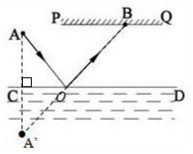 【解析】A为点光源，B为反射光线上的一点，本题的关键是入射点或反射点的确定；根据反射光线反向延长通过像点和像点与发光点关于平面镜对称，作出反射光线并完成光路图。
利用对称法做光路图，是利用了在光的反射现象中，反射光线反向延长一定通过发光点的像点的性质。19.【答案】 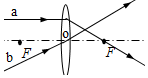 【解析】【分析】
要正确作出图中两条入射光线的折射光线，必须知道凸透镜的三条特殊光线：过焦点的光线、平行于主光轴的光线、过光心的光线经凸透镜折射后如何传播。
本题主要考查凸透镜的三条特殊光线：过光心的光线其传播方向不变；过焦点的光线折射后平行于主光轴；平行于主光轴的光线折射后过焦点。
【解答】
平行于主光轴的光线经凸透镜折射后，折射光线通过焦点；过光心的光线其传播方向不变；如图所示：
20.【答案】10 小于  右  变大  幻灯机  靠近 【解析】解：由图乙知，当物距为20cm时，像距也为20cm，根据凸透镜成像的规律，物距等于2倍焦距时，成倒立等大的实像，此时像距与物距相等。所以，则。
甲图，凸透镜成倒立、缩小的实像，，，所以，。
乙图，凸透镜成倒立、放大的实像，，，所以，。
故A的焦距小于B的焦距；
在甲图中，保持凸透镜不动，原来蜡烛距离凸透镜30cm，蜡烛右移5cm后，物距变为25cm，根据凸透镜成像特点，物距变小，像距变大，所以光屏应向右移动，像距比原来更大，所以像将变大；
由图丙可知，此时成的是倒立、放大的实像，其应用是幻灯机；因凸透镜对光线有会聚作用，可使远视眼看物体时使来自近处的物体的光会聚在视网膜上。当用远视眼镜时，会将像向凸透镜靠近，故应将蜡烛靠近凸透镜。
故答案为：；小于；右；变大；幻灯机；靠近。
①要解决此题，根据凸透镜成像的规律之一。物距等于二倍焦距成倒立等大实像。然后通过图象分析出该凸透镜的焦距；②根据物距和凸透镜的焦距关系，求出两个凸透镜的焦距，比较焦距大小。
凸透镜成实像时，物距变小，像距变大，像变大；
，成倒立、放大的实像，应用于幻灯机和投影仪。远视眼镜即为凸透镜，凸透镜能使光线会聚的特点，在眼睛前面放一个凸透镜，就能使来自近处物体的光会聚在视网膜上。
凸透镜成像的三种情况和应用是凸透镜成像习题的重要依据，一定要掌握。21.【答案】先B后A 时间  98 小于  C 先升高后不变 【解析】解：先安装B，可以根据酒精灯的高度确定位置，使操作更方便。所以先安装B再安装A；
安装好实验器材后，小明在烧杯中倒入热水，是为了缩短实验的时间；
①水在第开始沸腾，不断吸收热量，温度应该保持不变，所以第的温度也是；
在一个标准大气压下水的沸点为，气压降低水的沸点会降低，所以当地大气压小于一个标准大气压。
②水沸腾之前，水下层的温度高于上层的水温，气泡上升过程中，气泡中的水蒸气遇冷液化成水，气泡变小，图D符合水沸腾前的现象；
水沸腾时，整个容器中水温相同，水内部不停的汽化，产生大量的水蒸气进入气泡，气泡变大，图C符合水沸腾时的现象。
③根据表格中的数据，由于从第开始，水开始沸腾，在后，继续加热，水的温度先升高后不变。
故答案为：先B后A；时间；①98；小于；②C；③先升高后不变。
用酒精灯加热物体时，安装装置时，先从下到上，方便调节；
在烧杯中倒入热水，是为了缩短实验的时间；
①液体沸腾时，不断吸收热量，温度保持不变，这个不变的温度是液体的沸点；气压降低水的沸点会降低；
②水沸腾之前，水下层的温度高于上层的水温，气泡上升过程中，气泡中的水蒸气遇冷液化成水，气泡变小；水沸腾时，整个容器中水温相同，水内部不停的汽化，产生大量的水蒸气进入气泡，气泡变大。
③液体沸腾过程中吸热，温度不变。
此题考查水沸腾实验，注意水沸腾特点，气泡变化等，属于常考题型。22.【答案】水平  零刻度线  右    标记    偏小 【解析】解：把天平放在水平桌面上，将游码移到零刻度线处，然后调节平衡螺母使天平平衡；调节天平横梁平衡时，发现天平指针偏左，应将横梁右端的平衡螺母向右调节，直至平衡；
图乙中量筒的分度值为2ml，量筒中盐水的体积；
图丙中天平标尺上的分度值为，剩余盐水和烧杯的质量为；
则倒入量筒中盐水的质量，
盐水的密度：；
瓷片的体积就是量筒内减少的水的体积，所以先往量筒装入40mL的水，然后将量筒的水缓慢倒入烧杯中，直到水面到达烧杯的标记处；
图中量筒的分度值为，量筒中剩余水的体积为，瓷片的体积：；
瓷片的密度；
取出瓷片时，瓷片上会沾有一部分水，使得倒入量筒中水的体积会偏大，即水的体积大于瓷片的体积，由可知，密度测量值会偏小。
故答案为：水平；零刻度线；右；；；；标记；16；；偏小。
把天平放在水平桌面上，将游码移到零刻度处，然后调节平衡螺母使横梁平衡；指针向左偏，平衡螺母向右调；指针向右偏，平衡螺母向左调；
观察量筒的量程和分度值，液体的体积V要平视量筒内液面直接读出；
观察标尺上的分度值，物体的质量=砝码的质量+游码的读数；
盐水的密度用直接算出，注意单位的换算；
弄清楚量筒的分度值，在如图所示的方法中，向烧杯中所添加水的体积就是瓷片的体积，通过量筒两次的示数之差可以求出；
瓷片的密度可利用密度的公式计算得出；
实验的误差主要产生在从烧杯中取出瓷片时，上面容易带出一定量的水，使再补充的水体积增大，进而影响密度的结果。
测液体密度的基本方法是：先用天平测出液体和烧杯的总质量，再将适量液体倒入量筒，读出体积为V，并用天平测出剩余液体和烧杯的质量。23.【答案】量角器  C 反射角等于入射角  光路可逆 【解析】解：为了测量入射角和反射角的大小，还需要的测量工具是量角器；
此实验为了使光线能在纸板上显示出来，你该采取的操作是使激光紧贴纸板面入射，即选项C的说法符合题意。
根据表中的数据可以得出的结论：在光的反射现象中，反射角等于入射角。
让光线逆着FO的方向射向镜面，会发现反射光线沿着OE方向射出，该现象说明在反射时，光路是可逆的；
故答案为：量角器；；反射角等于入射角；光路可逆。
探究光反射时的规律时，需要测量出入射角和反射角的大小；
实验中为了使光线能在纸板上显示出来，要使激光紧贴纸板面入射；
根据表中的数据可以得出的结论；
在光的反射现象中，光路是可逆的。
本题考查了探究光的反射的实验，要理解和熟记光的反射定律：反射光线、入射光线、法线在同一平面内，反射光线和入射光线分居法线的两侧，反射角等于入射角，光路是可逆的。24.【答案】解：①由题意可知，大桥的长度，汽车运动的时间，
则汽车的速度；
②观光大巴的速度，
根据可知，大巴通过大桥需要的时间：。
答：①这辆汽车的平均速度是；
②大巴以的速度行驶，则通过大桥的时间要用2750s。 【解析】①已知大桥全长和汽车通过大桥的时间，根据公式求出汽车的平均速度；
②已知实际通车时车速和大桥全长，根据公式求出大巴通过大桥的时间。
此题考查速度公式及其应用，已知路程s、时间t、速度v中的任意两个量均可以求出第三个量。25.【答案】解：
由得瓶内水的体积：
；
石块总体积：
；
由得石块的质量：
，
乌鸦投入石块后，瓶子、石块和水的总质量：
。
答：瓶中水的体积为；
乌鸦投入瓶子中的石块的体积为；
乌鸦投入石块后，瓶子、石块和水的总质量为1160g。 【解析】知道瓶内水的质量利用求瓶内水的体积；
石块总体积等于瓶子容积减去水的体积；
利用求石块的质量，可求乌鸦投入石块后，瓶子、石块和水的总质量。
本题考查了学生对密度公式的掌握和运用，知道石块总体积加上水的体积等于瓶子容积是本题的关键。时间012345678温度9092949697989898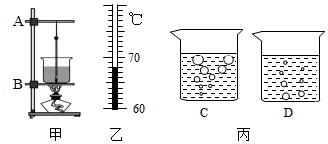 次数123